Комитет образования и науки администрации  г. НовокузнецкаМуниципальное бюджетное учреждение дополнительного образования «Детско-юношеская спортивная школа № 3»ДОПОЛНИТЕЛЬНАЯ ПРЕДПРОФЕССИОНАЛЬНАЯ ПРОГРАММА
  «ВОЛЕЙБОЛ»для обучающихся 9-18 летсрок реализации программы 8 лет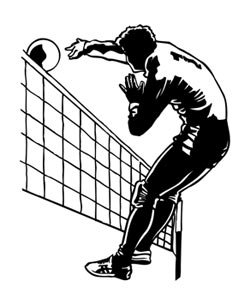 Новокузнецк, 2016Приложение  № 3к  дополнительной предпрофессиональной программе  по команднымигровым  видам спортаКомитет образования и науки администрации  г. НовокузнецкаМуниципальное бюджетное учреждение дополнительного образования «Детско-юношеская спортивная школа № 3»УТВЕРЖДАЮ        	Директор МБУ ДО ДЮСШ № 3____________ Д.И. Пожаркин	01.09.2016 г.ДОПОЛНИТЕЛЬНАЯ ПРЕДПРОФЕССИОНАЛЬНАЯ ПРОГРАММА
  «ВОЛЕЙБОЛ»для обучающихся 9-18 летсрок реализации программы 8 летОбсуждено на заседании 	Принято педагогическим методического совета	советомПротокол № 1 от 01.09.2016 г.	Протокол № 1 от 01.09.2016 г.Разработчики программы:Григораш Е.Е., Бухтиярова М.А.– тренеры-преподаватели Афонина Л.Е. -  методистНовокузнецк, 2016АННОТАЦИЯ:Дополнительная предпрофессиональная программа по командным игровым видам спорта включает программу обучения по избранному виду спорта – волейбол и учитывает  Федеральный стандарт спортивной подготовки по данному виду спорта, утвержденный приказом Министерства спорта России от 30 августа 2013 года № 680, с изменениями, утвержденными приказом Министерства спорта России от 15 июля 2015 года № 741, и другие нормативные документы Министерства образования и науки Российской Федерации (РФ), Министерства спорта РФ, касающиеся разработки общеобразовательных программ, и санитарно-эпидемиологические правила и нормативы (СанПиН).         Программа является нормативным документом, регламентирующим работу тренеров-преподавателей по волейболу, и основным документом при организации и проведении занятий в учреждении. Программа предусматривает формирование высокого уровня физической и функциональной подготовленности обучающихся, освоение допустимых тренировочных и соревновательных нагрузок, совершенствование техники и тактики, соревновательного опыта. В программе представлены средства общей и  специальной физической, технической, тактической, психологической  подготовки, инструкторской и судейской практики обучающихся, восстановительные мероприятия, представлены контрольные  нормативы.1. Учебный план «ВОЛЕЙБОЛ» (36 недель в год)Предметные области Этапы подготовкиЭтапы подготовкиЭтапы подготовкиЭтапы подготовкиЭтапы подготовкиЭтапы подготовкиЭтапы подготовкиЭтапы подготовкиПредметные области Начальная подготовка (НП)Начальная подготовка (НП)Начальная подготовка (НП)Тренировочный (Т)Тренировочный (Т)Тренировочный (Т)Тренировочный (Т)Тренировочный (Т)Предметные области Год обучения/кол-во часов в неделюГод обучения/кол-во часов в неделюГод обучения/кол-во часов в неделюГод обучения/кол-во часов в неделюГод обучения/кол-во часов в неделюГод обучения/кол-во часов в неделюГод обучения/кол-во часов в неделюГод обучения/кол-во часов в неделюПредметные области 1 год/6 час2 год/8 час3 год/8 час1 год/10 час2 год/12 час3 год/12 час4 год/18 час5 год/18 час1. Теория  и методика  физической культуры и спорта10121218212120202. Общая  физическая подготовка60727272865152523. Специальная физическая подготовка2434345060   5692924. Техническая подготовка436363861001041561565.  Тактическая  подготовка24484862731081621626. Психологическая подготовкаВ СЕТКУ ЧАСОВ НЕ ВХОДИТВ СЕТКУ ЧАСОВ НЕ ВХОДИТВ СЕТКУ ЧАСОВ НЕ ВХОДИТВ СЕТКУ ЧАСОВ НЕ ВХОДИТВ СЕТКУ ЧАСОВ НЕ ВХОДИТВ СЕТКУ ЧАСОВ НЕ ВХОДИТВ СЕТКУ ЧАСОВ НЕ ВХОДИТВ СЕТКУ ЧАСОВ НЕ ВХОДИТ7. Технико – тактическая (интегральная подготовка)32303026433466668. .Инструкторская  и судейская практика-5510101522229.  Медицинское обследование  и восстановительные мероприятия555101010282810.  Контрольные испытания666688101011.  Участие  в соревнованиях 1213132021254040Всего:216288288360432432648648